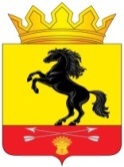                 АДМИНИСТРАЦИЯМУНИЦИПАЛЬНОГО ОБРАЗОВАНИЯ       НОВОСЕРГИЕВСКИЙ РАЙОН         ОРЕНБУРГСКОЙ ОБЛАСТИ                 ПОСТАНОВЛЕНИЕ     10.02.2020                №          94-п                        .                                  п. НовосергиевкаО мерах по пропуску весеннего паводка 2020 года В целях обеспечения безопасности населения, бесперебойной работы объектов экономики, сохранности материальных ценностей и проведения противопаводковых мероприятий на территории Новосергиевского района: Создать межведомственную  комиссию по пропуску весеннего паводка 2020 года и утвердить ее в составе согласно приложению № 1. Утвердить положение о межведомственной комиссии и пропуску весеннего паводка согласно приложению № 2. Межведомственной комиссии по пропуску весеннего паводка в срок до 27 марта 2020 года разработать и утвердить график дежурства членов комиссии.Рекомендовать главам администраций сельпоссоветов Новосергиевского района:       4.1. Образовать комиссии по пропуску весеннего наводка 2020 года.                               4.2. Определить участие предприятий, организаций, учреждений в противопаводковых мероприятиях с привлечением техники, транспорта и персонала.4.3. Создать на время паводка необходимые запасы топлива, горюче-смазочных и других материалов для обеспечения бесперебойной работы предприятий, организаций, учреждений, находящихся в зонах возможного – подтопления.4.4. Учесть наличие на предприятиях, в организациях, учреждениях лопат, ломов, мешков, кулей, веревок, другого инструмента и материалов, которые могут потребоваться для выполнения аварийно-спасательных работ.4.5. Создать на время паводка запасы продовольствия и воды для населения. 4.6. Вывезти все материальные ценности и готовую продукцию из затопляемых мест.                                                                    4.7. Определить места размещения людей в случае эвакуации при затоплении населенных пунктов. В местах возможного размещения людей предусмотреть подвоз питьевой воды и продовольствия.4.8. Обеспечить готовность к паводку эпидемиологически - значимых объектов водоснабжения, канализации, в том числе ливневых, дренажных отводящих траншей, полигонов бытовых и промышленных отходов, скотомогильников, иловых площадок, навозохранилищ, нефтебаз, складов ГСМ, несанкционированных свалок (в том числе промышленных отходов), складов ядохимикатов и пестицидов, выгребных ям, надворных и общественных туалетов, особенно расположенных в водо - охранных зонах.                      24.9. Привести в полную готовность переправы, все плавательные, спасательные, противопожарные транспортные средства.4.10. Создать необходимые аварийные запасы строительных материалов.4.11. Провести ревизию временных плотин и перемычек,  гидротехнических сооружений, в том числе гидротехнических сооружений, которые не имеют собственникаили собственник которых неизвестен, либо от права собственности на которые собственник отказался, которые в паводковых условиях могут являться причиной подтопления жилых домов, животноводческих, производственных зданий и сооружений, садов-огородов, и провести мероприятия, обеспечивающие пропуск паводковых вод через такие гидротехнические сооружения.4.12. Создать резервы материально-технических и иных средств, для предупреждения и ликвидации аварий на гидротехнических сооружениях.4.13. На время паводка установить круглосуточное дежурство ответственных лиц.4.14. Обеспечить надзор за сохранением жилищного фонда, лилий электропередач, телефонных сетей, объектов водоснабжения, канализации и других сооружений.4.15. Предусмотреть мероприятия по ослаблению льда на затороопасных участках рек, осуществлять контроль за деятельностью гарантирующих организаций по:4.15.1. Обеспечению питьевых водопроводов достаточным количеством реагентов и обеззараживающих средств с учетом суточного расхода;4.15.2.  Соблюдению технологического режима обработки и обеззараживания питьевой воды.4.15.3.  Обеспечению герметизации скважин и водопроводных сетей питьевого назначения с целью недопущения попадания паводковых вод в систему водоснабжения.4.15.4.  Соблюдению режима в границах 1-2 поясов зон санитарной охраны питьевых водозаборов. 4.15.5.  Соблюдению технологии водо-подготовки и водоочистки на очистных сооружениях. 4.15.6.  Обеспечению качества питьевой воды в источниках и разводящей сети с учетом паводковой ситуации. 4.15.7.  Обеспечению безопасного потребления сельским населением воды гарантированного качества, обеззараживанию воды децентрализованных систем питьевого водоснабжения (каптажей, общественных колодцев), благоустройству территорий.4.16. Не позднее 12 марта 2020 года в районную межведомственную комиссию по пропуску весеннего паводка, представить сведения о проделанной работе по подготовке к пропуску паводковых вод.Заместителю главы администрации района по экономическим вопросам Кривошеевой И.И. совместно с главами администраций сельсоветов   района на время весеннего паводка организовать работу по обеспечению продуктами питания, предметами первой необходимости населения в пунктах, изолированных разливом паводковых вод.Заместителю главы администрации района по вопросам сельского хозяйства Синельникову С.П. совместно с главами администраций сельпоссоветов   района предусмотреть выполнение превентивных мероприятий по эвакуации скота из зон возможного затопления  (подтопления)  на заблаговременно оборудованные площадки для временного размещения и созданию запасов кормов на 10-15 дней. Заместителю главы администрации района, руководителю аппарата Гайсину Р.Г. осуществлять постоянный контроль за своевременным  размещением информационных материалов на официальном сайте администрации муниципального образования «Новосергиевский район Оренбургской области» и страницах районной газеты «Голос Глубинки».                                                                                                                                                                                                   Рекомендовать:38.1. Главному   врачу   ГБУЗ   «Новосергиевская   РБ» Бозину Е.К.  совместно с главами администраций сельпоссоветов   района на время весеннего паводка организовать медицинское обслуживание населения в пунктах, изолированных разливом паводковых вод.8.2. Начальнику 39 ПСЧ  (по охране п. Новосергиевка  Новосергиевского района) 10 ПСО ФПС ГПС ГУ МЧС России по Оренбургской области Кукушкину С.С.:8.2.1. Обеспечить готовность сил и средств, для выполнения спасательных работ в населенных пунктах, подверженных подтоплению (изоляции) в период паводка.           8.2.2. Совместно с главами администраций сельпоссоветов   района организовать оперативный контроль несения службы работников ДПО, исправность вверенной им техники, укомплектованность пожарно – техническим вооружением, наличие ГСМ и т.д. на весь период пропуска паводковых вод 2020 года.8.3. Начальнику ОМВД по Новосергиевскому району Мокроусову В.А. совместно с главами администраций сельпоссоветов   района организовать круглосуточные посты в местах переправ, а также на водоемах, расположенных в границах населенных пунктах, для осуществления строгого контроля,  за соблюдением порядка использования плавающих средств.8.4. Начальнику Новосергиевского ДУ  Харину С.А. обеспечить своевременную очистку труб на автодорогах,  мостовых сооружений.9. Контроль за исполнением настоящего постановления возложить на заместителя  главы  администрации района по оперативным вопросам – заместителя председателя районной комиссии по чрезвычайным ситуациям и обеспечению пожарной безопасности                                    Попова Ю.И.10. Постановление вступает в силу со дня его подписания и подлежит размещению на официальном сайте района.   Заместитель главы администрации района по сельскохозяйственным вопросам                                        С.П. СинельниковРазослано: Попову Ю.И., членам комиссии, главам сельпоссоветов, руководителям организаций, предприятий, учреждений района, орготделу, прокурору.СОСТАВрайонной  комиссии по пропуску  весеннего паводка 2020 годаЧлены комиссии:Положениео межведомственной комиссии по пропуску весеннего паводкаI. Общие положения1. Межведомственная комиссия по пропуску весеннего паводка     (далее – комиссия) является координационным органом, образованным для организации работ по подготовке и пропуску паводковых вод, в том числе по:-обеспечению безаварийной работы объектов экономики, инженерных коммуникаций, объектов коммунальной инфраструктуры;-контролю за техническим состоянием гидротехнических сооружений (далее – ГТС), состоянием дорожного полотна, мостовых сооружений, контролю за качеством питьевой воды в паводковый период;-бесперебойному обеспечению населения продовольствием и питьевой водой;-своевременному и качественному медицинскому обслуживанию населения;-своевременной эвакуации населения и материальных ценностей из зон затопления (подтопления);-обеспечению общественного порядка на территориях, подверженных подтоплению и затоплению.2. Комиссия в своей деятельности руководствуется Конституцией Российской Федерации, федеральными законами, распоряжениями Правительства Российской Федерации, указами, распоряжениями Губернатора Оренбургской области, постановлениями Правительства Оренбургской области, распоряжениями и постановлениями администрации Новосергиевского района, настоящим Положением. 3. В состав комиссии входят руководители и специалисты территориальных органов федеральных органов исполнительной власти, органов местного самоуправления района, учреждений, организаций и предприятий. Персональный состав комиссии, как и данное положение ежегодно уточняется, корректируется и утверждается  постановлением администрации  Новосергиевского района, которое действует в течение календарного года. II. Основные задачи комиссии Основными задачами комиссии являются:- взаимодействие с против паводковыми комиссиями, предприятиями, учреждениями, организациями независимо от форм собственности в целях достижения согласованности действий по предупреждению, выявлению и устранению причин и условий, способствующих причинению вреда здоровью граждан и материального ущерба; - организация разработки нормативных правовых актов в области защиты населения и территорий от чрезвычайных ситуаций во время прохождения паводка;- взаимодействие с комиссией по предупреждению и ликвидации чрезвычайных ситуаций и обеспечению пожарной безопасности администрации Новосергиевского  района;   - организация сбора и обмена информацией в области защиты населения и территорий от чрезвычайных ситуаций во время паводка;2- контроль за своевременным заключением  договоров о проведении взрывных работ с закрепленными  воинскими частями.III.  Права комиссии Комиссия имеет право: - принимать в пределах своей компетенции решения, необходимые для организации, координации и совершенствования взаимодействия органов, осуществляющих мероприятия по предотвращению последствий паводка; - запрашивать у предприятий, учреждений и организаций необходимые для ее деятельности документы, материалы, информацию; - привлекать должностных лиц и специалистов администрации и организаций (по согласованию с руководителями) для участия в работе комиссии; - принимать решения о проведении мероприятий по недопущению затопления (подтопления) населения города, водозаборов, линий электроснабжения и связи, других объектов экономики, попадающих в зону возможного затопления (подтопления); - принимать решения о проведении мероприятий по эвакуации населения и материальных ценностей из зон затопления и зон возможного затопления.IV. Осуществление деятельности комиссии1. Комиссия осуществляет свою деятельность в соответствии с мероприятиями, разработанными на заседании комиссии и утвержденными ее председателем. 2. Заседания комиссии проводятся на основании плана работы либо при возникновении необходимости рассмотрения вопросов, относящихся к ее компетенции – безотлагательно. 3. Подготовка материалов к заседанию комиссии осуществляется представителями тех органов, к ведению которых относятся вопросы повестки дня. 4. Решения комиссии принимаются простым большинством голосов от числа членов комиссии путем открытого голосования. В случае равенства голосов решающим является голос председателя комиссии.5. Председатель комиссии:- осуществляет руководство деятельностью комиссии;- утверждает принятые комиссией решения и обеспечивает их исполнение;- распределяет обязанности между членами комиссии; - принимает решение о проведении заседаний комиссии при возникновении необходимости безотлагательного рассмотрения вопросов, относящихся к ее компетенции; - в отсутствие председателя комиссии его обязанности исполняет заместитель председателя комиссии. 6. Секретарь комиссии:- осуществляет организационно-техническое и документационное обеспечение деятельности комиссии; - принимает участие в разработке мероприятий комиссии;- осуществляет по поручению председателя комиссии контроль заподготовкой вопросов к рассмотрению на ее заседаниях; - оказывает консультативную, методическую и иную помощь исполнителям; - обеспечивает проведение заседаний комиссии, рассылку документов; - участвует в доработке принятых решений; - ведет контроль за реализацией принятых решений и поручений  по срокам.Приложение №1к постановлению администрации  Новосергиевского района  от                    №                    Лыков Александр Дмитриевич  - председатель комиссии, глава администрации района Попов			Юрий Иванович- заместитель председателя, заместитель главы администрации района по оперативным вопросамДоровских Сергей Николаевич                     - секретарь комиссии, главный специалист по делам ГОЧС районаГайсин	Руслан  Гаярович                            КривошееваИрина Ивановна- заместитель главы администрации района- руководитель аппарата- заместитель главы администрации района по   экономическим вопросамПлужнова                                     Лариса  Анатольевна                    - заместитель главы администрации района по   социальным вопросамСинельников                                Сергей Павлович                            - заместитель главы администрации района по     сельскохозяйственным вопросамБанников Юрий  Павлович                 - глава Новосергиевского поссовета (по согласованию)Стародубцева Наталья Владимировна- руководитель районного отдела образования.Харин Сергей Александрович -  начальник Новосергиевского ДУ    (по согласованию)Трубников Виктор Борисович- начальник Новосергиевского РЭС  (по согласованию)Стародубцев Дмитрий Викторович- директор  МУП «Новосергиевское ЖКХ»Феоктистов		Александр  Владимирович         - начальник Новосергиевского ЛТУС  (по согласованию)Мокроусов  Василий Анатольевич- начальник ОМВД по Новосергиевскому   району (по согласованию)Бозин 	Евгений  Константинович                 - главный врач  Новосергиевской  ЦРБ	 (по согласованию)Пузиков  Павел Валерьевич- начальник  отделения   ГИБДД по Новосергиевскому    району   (по согласованию)Фёдоров Руслан Николаевич	- начальник ОНД и ПР по Новосергиевскому и Переволоцкому районам (по согласованию)Кукушкин   Сергей Сергеевич- начальник 39 ПСЧ  (по охране п. Новосергиевка  Новосергиевского района) 10 ПСО ФПС ГПС ГУ МЧС России по Оренбургской области (по согласованию)Сапожников Сергей Николаевич                   -  начальника  АО «Газпром газораспределение Оренбург» филиал в г. Сорочинске Новосергиевской КЭС (по согласованию)Щербинин Константин Владимирович           -  начальник Новосергиевского  РУЭС ГУП «Оренбургкоммунэлектросеть»  (по согласованию)Тарасова Земфира Сагидовна - директор ГБУ СО «Комплексный центр социального обслуживания населения» в Новосергиевском районе(по согласованию)РощепкинАлександр Гаврилович- начальник  ГУ Новосергиевского райветуправления(по согласованию)Козловская Ольга Владимировна- начальник Новосергиевского межрайонного отдела Россельхознадзора по Оренбургской области (по согласованию)Прохорова Елена Юрьевна                             -  главный специалист – эксперт Юго-западного    территориального Управления Роспотребнадзора   по Оренбургской области (по согласованию)Тучкин Игорь Владимирович- государственный инспектор Западно-Уральского управления  Ростехнадзора (по согласованию)Прутов Игорь Сергеевич       - директор по общим вопросам ООО «Недра-К» (по согласованию)КосовАндрей  Васильевич- руководитель направления ГО и ЧС  ООО «Газпромнефть -  Оренбург»    (по согласованию)КоньковЮрий Александрович- начальник ЦДНГ-3 АО «Оренбургнефть»   (по согласованию)Романов Владимир Владимирович- заместитель начальника ЦДНГ-5 АО Оренбургнефть»   (по согласованию)ДаниловСергей Владимирович- гл. инженер Новосергиевской  дистанции пути ПЧ-20(по согласованию)Приложение № 2к постановлению администрации  Новосергиевского района  от                    №                    